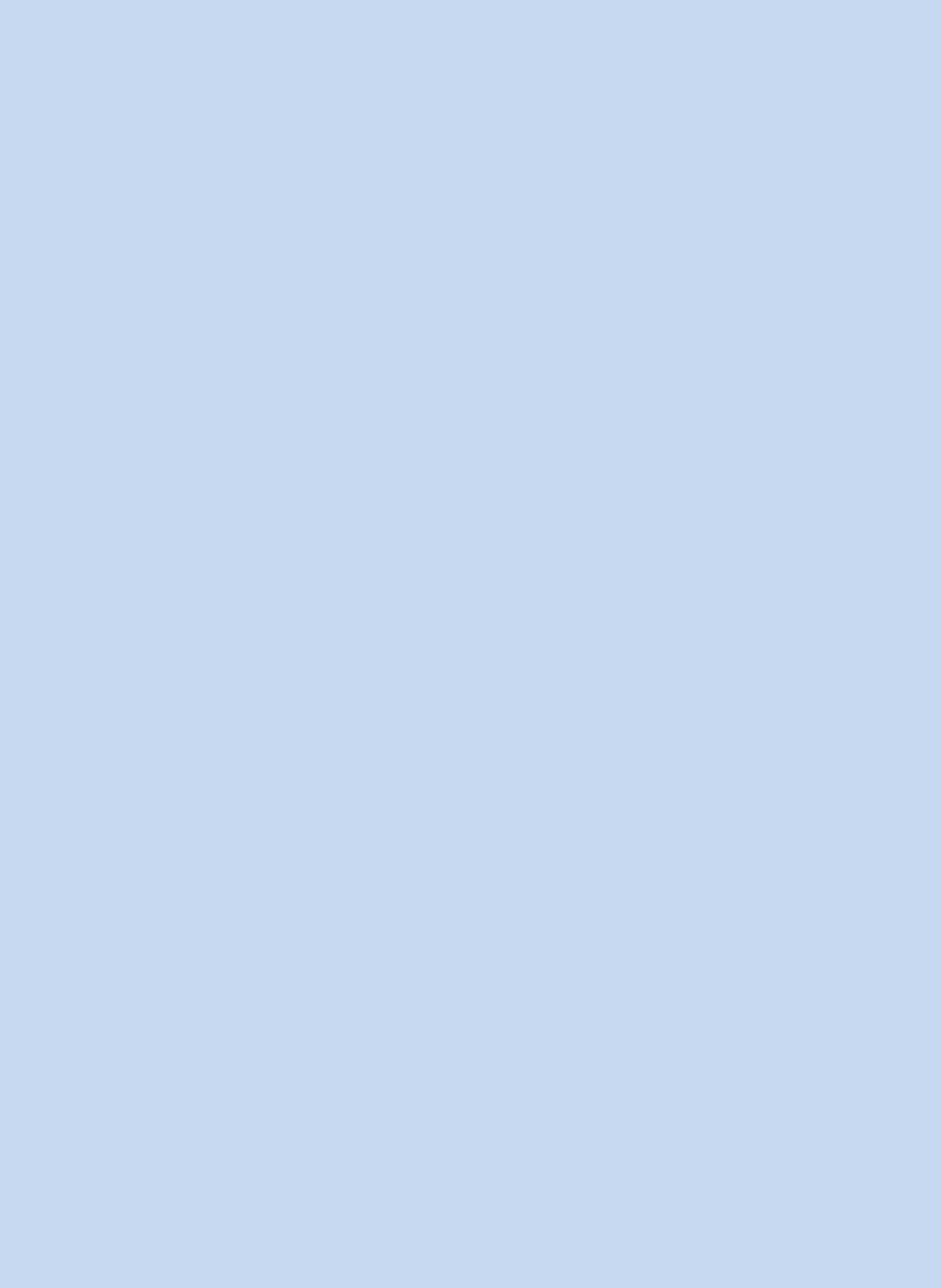 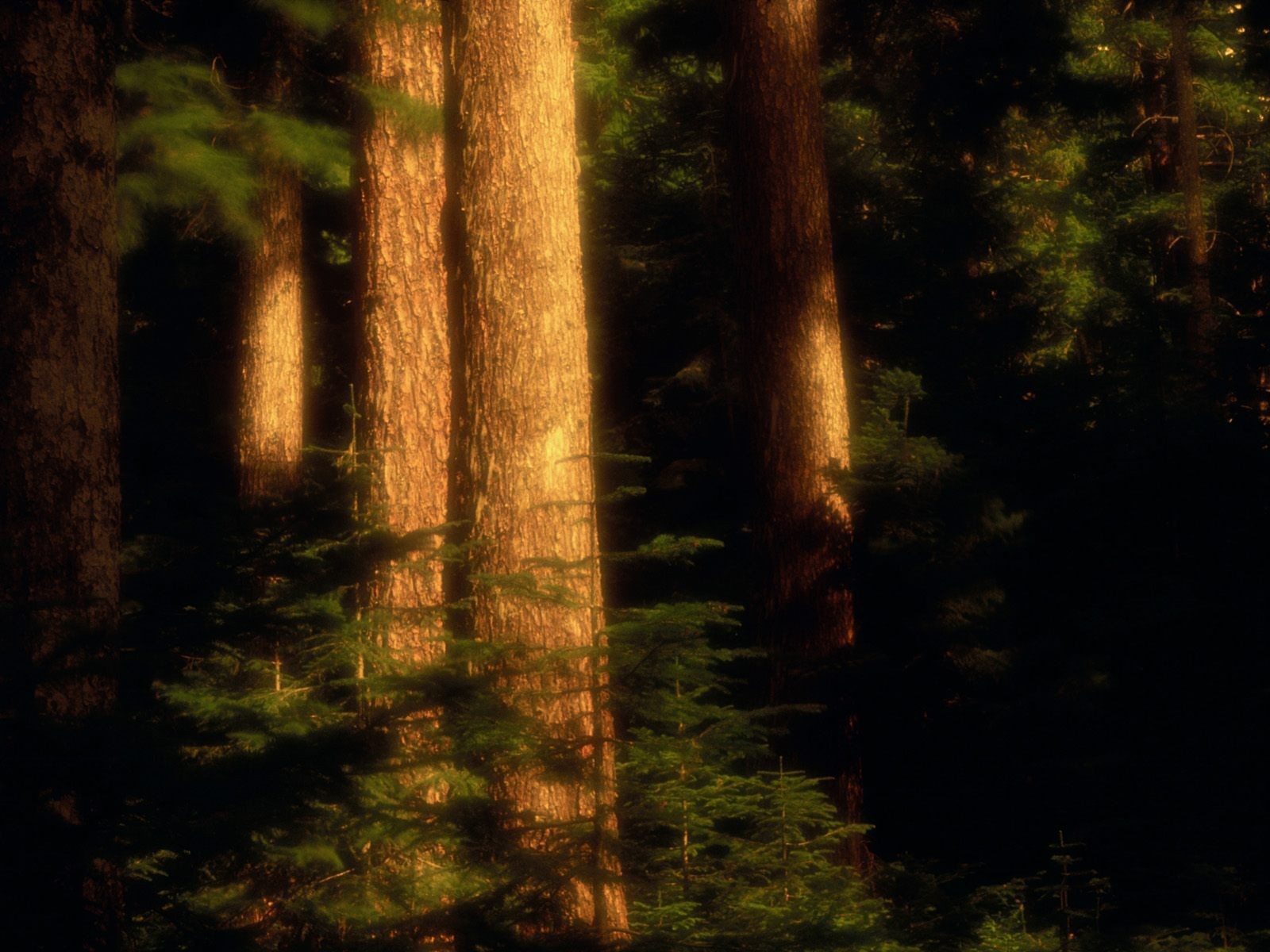 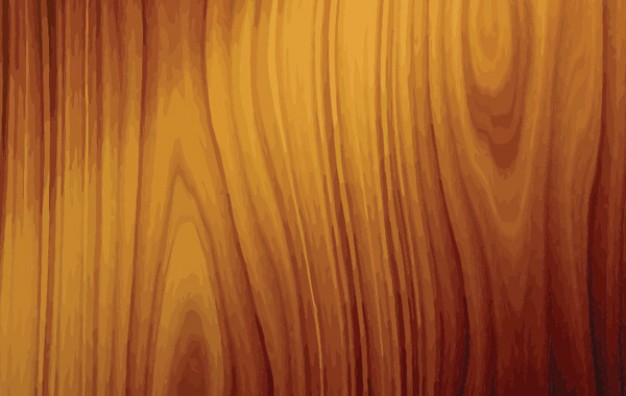 ImpressumHerausgeber:Bau EPD GmbHSeidengasse 13/3A-1070 Wienhttp://www.bau-epd.at office@bau-epd.atBildnachweis Titelbild: www.freepik.comNachverfolgung der VersionenInhaltsverzeichnisGeltungsbereich	4Vorgaben für Darstellung EPD	5Inhalt der EPD	51	Allgemeine Angaben	82	Produkt	92.1	Allgemeine Produktbeschreibung	92.2	Anwendung	92.3	Produktrelevanten Normen, Regelwerke und Vorschriften	92.4	Technische Daten	92.5	Grundstoffe / Hilfsstoffe	102.6	Herstellung	112.7	Verpackung	122.8	Lieferzustand	122.9	Transporte	122.10	Produktverarbeitung / Installation	122.11	Nutzungsphase	122.12	Referenznutzungsdauer (RSL)	132.13	Nachnutzungsphase	132.14	Entsorgung	132.15	Weitere Informationen	133	LCA: Rechenregeln	143.1	Deklarierte Einheit/ Funktionale Einheit	143.2	Systemgrenze	143.3	Flussdiagramm der Prozesse im Lebenszyklus	163.4	Abschätzungen und Annahmen	163.5	Abschneideregeln	163.6	Hintergrunddaten	163.7	Datenqualität	163.8	Betrachtungszeitraum	173.9	Allokation	173.10	Vergleichbarkeit	174	LCA: Szenarien und weitere technische Informationen	174.1	A1-A3 Herstellungsphase	174.2	A4-A5 Errichtungsphase	184.3	B1-B7 Nutzungsphase	194.4	C1-C4 Entsorgungsphase	204.5	D  Wiederverwendungs-, Rückgewinnungs- und Recyclingpotenzial	205	LCA: Ergebnisse	226	LCA: Interpretation	237	Literaturhinweise	248	Verzeichnisse und Glossar	248.1	Abbildungsverzeichnis	248.2	Tabellenverzeichnis	248.3	Abkürzungen	25GeltungsbereichDieses Dokument enthält die Anforderungen an eine Umwelt-Produktdeklaration (EPD) der Bau-EPD GmbH nach EN 15804 und
ISO 14025.Das Dokument gilt für:Vollholz, nicht technisch getrocknet u > 20%  (z.B. Schnittholz, nicht technisch getrocknet, Baurundholz, nicht technisch getrocknet)Vollholz, technisch getrocknet u < 20%, einteilig  (z.B. technisch getrocknetes Schnittholz, sägerau, egalisiert oder gehobelt,  MH® MassivHolz, Baurundholz, Dielen, Schalungsholz, Fensterkanteln,Massivholz-Parkett, Mosaikparkett)Vollholz, technisch getrocknet u < 20%, mehrteilig, in Längsrichtung gefügt (z.B. einteiliges keilgezinktes Nadelholz, Konstruktionsvollholz, KVH®)Vollholz, technisch getrocknet u < 20%, mehrteilig, in Längsrichtung gefügt und in mehreren Lagen verklebt (z.B. Brettschichtholz, Duo-Balken® und Trio-Balken® (Balkenschichtholz), Brettstapelelemente – Dübelelemente, Furnierschichtholz- S)Vollholz, technisch getrocknet u < 20%, mehrteilig, in Längsrichtung gefügt und kreuzweise verklebt (z.B. Brettsperrholz, Furnierschichtholz-Q, Mehrschichtparkett aus Vollholz).Die genannten Produkte bestehen aus ein- oder mehrteiligen Vollholzkomponenten aus Waldholz oder Recyclingholz, die durch Sägen, Spanen oder Messern in Faserlängsrichtung erzeugt wurden. Die Vollholzkomponenten können miteinander verklebt sein. Von der PKR ausgenommen sind Produkte aus Spänen, Holzfasern oder anderen kleinteiligen Holzpartikeln, für welche die PKR „Holzwerkstoffe“ heranzuziehen ist. Die Anforderungen an die EPD umfassen:Anforderungen aus der ÖNORM EN ISO 14025Anforderungen aus der ÖNORM EN 15804 als Europäische Kern-EPDAnforderungen aus der ÖNORM EN 16485 Rund- und Schnittholz – Umweltproduktdeklarationen – Produktkategorieregeln für Holz und Holzwerkstoffe im BauwesenAnforderungen aus der ÖNORM EN 16449 -Holz- und Holzprodukte - Berechnung der Speicherung atmosphärischen Kohlenstoff-DioxidsKomplementäre Anforderungen an EPD der Bau EPD GmbHDie Rechenregeln für die Ökobilanz und Anforderungen an den Hintergrundbericht sind im Dokument „Allgemeine Regeln für Ökobilanzen und Anforderungen an den Hintergrundbericht – PKR-Teil A“ der Bau EPD GmbH festgelegt. Zusätzlich gilt das Basisdokument für das EPD-Programm der Bau EPD GmbH.Vorgaben für Darstellung EPDDie Bau-EPD GmbH macht folgende Vorgaben hinsichtlich der Darstellung des EPD-Dokuments:Das nachfolgende Dokument dient als Vorgabe für die Formatvorlage für EPD-Dokumente, die heranzuziehen ist (Word-Datei „Formatvorlage EPD Bau EPD GmbH, Möglichkeit zum Download unter www.bau-epd.at). Der Umfang der EPD ist nicht limitiert.Die Gestaltung des EPD-Titelblatts ist vorgegeben und bezüglich Bildmaterial mit der Bau EPD GmbH abzustimmen.Auf der letzten Seite der EPD sind der Herausgeber und der Programmbetreiber (jeweils Bau EPD GmbH), der Ersteller der Ökobilanz sowie die Inhaber der Deklaration mit Logo und vollständiger Adresse (inkl. Tel., Fax, E-Mail, Web-Adresse) aufzuführen.Es ist generell die Schriftart „Calibri“ zu verwenden.Ergänzend zur Erstellung der EPD als Word-Dokument ist ein Excel-Dokument zu erstellen, welches eine elektronische Weitergabe der EPD-Daten ermöglicht und inhaltlich der EN 15942 (ITM-Matrix) entspricht. Es wird empfohlen, die Vorlagen der Bau EPD GmbH zu verwenden, um die Datenübergabe an Anwender (ÖKOBAUDAT, Baubook…) über deren Schnittstellen reibungslos zu ermöglichen. Inhalt der EPDDie nachfolgende Formatvorlage bzw. Anleitung beschreibt die geforderte Struktur des EPD-Dokuments inklusive des geforderten Inhalts für die einzelnen Kapitel.Zusätzlich werden in diesem Dokument in den einzelnen Kapiteln spezifische Anmerkungen zur Erstellung einer EPD für Gipsplatten und spezifische Ökobilanzregeln für Gipsplatten dargestellt, welche bei der Erstellung einer EPD und der dazu notwendigen Ökobilanz zu berücksichtigen sind.Inhaltsteile, die zusätzliche Informationen von optionalem Charakter (= nicht gemäß internationalen Standards und Vorgaben der ECO Platform gefordert) darstellen, sind farblich gekennzeichnet. Diese Informationen sind freiwillig und müssen vom Deklarationsinhaber nicht zwingend erbracht werden.Legende:Blau:  	geforderter Inhalt für die einzelnen KapitelTürkis:	Spezifische Anmerkungen für die EPD der Werkstoffe aus dem GeltungsbereichGrün:	Spezifische Ökobilanzregeln für die EPD der Werkstoffe aus dem GeltungsbereichViolett: 	Zusätzliche Informationen von optionalem CharakterName und Bezeichnung des ProduktesName des Inhabers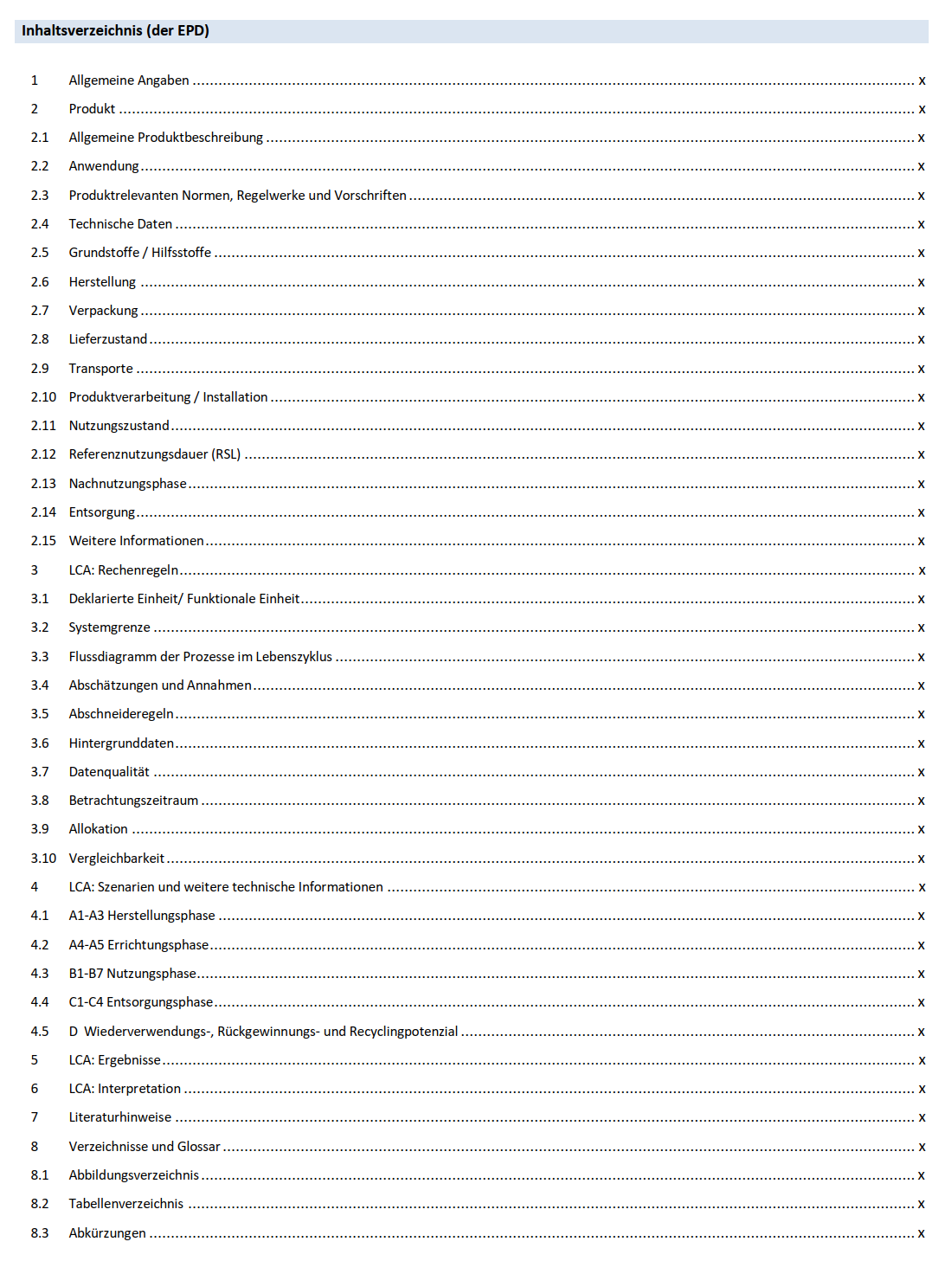 Allgemeine AngabenDI (FH) DI DI Sarah Richter	DI Dr. sc ETHZ Florian Gschösser/ N.N.Geschäftsführung Bau EPD GmbH	Leitung/ Stellvertretung Leitung PKR-GremiumTitel Name	Titel Name,Verifizierer(in), Institution	Verifizierer(in), InstitutionInformation: EPD der gleichen Produktgruppe aus verschiedenen Programmbetrieben müssen nicht zwingend vergleichbar sein.ProduktAllgemeine ProduktbeschreibungFür die Produktbeschreibung müssen die Charakteristika des deklarierten Produktes beschrieben werden. Bei einer Durchschnitts-EPD (Branchen-EPD) sind sämtliche deklarierte Produkte gesondert zu beschreiben.Orientierungspunkte für die allgemeine Produktbeschreibung sind: Getrennte Beschreibung der Produkte gemäß der zutreffenden Produktnorm unter Angabe der TypbezeichnungenBeschreibung der charakteristischen BestandteileSpezifische Anmerkung zur Erstellung einer EPD für Vollholzprodukte:Eventuelle Erläuterung anhand eines Beispiels:Das deklarierte Produkt ist z.B. ein Balken mit folgenden Abmessungen…, ein m² Vollholzwand mit einer Wandstärke von ….AnwendungDer Einsatzzweck der genannten Produkte ist zu spezifizieren. Dabei sind die einzelnen Anwendungen (mit Funktionen) als Text oder in Tabellenform anzugeben.Spezifische Anmerkung zur Erstellung einer EPD für Vollholzprodukte:Der Einsatzzweck der genannten Produkte ist zu spezifizieren, dabei sind die einzelnen Anwendungen mit den Funktionen des Holzprodukts (statisch tragend, Verblendung, Formgebung, Dekoration…) in Text oder Tabellen anzugeben.Produktrelevanten Normen, Regelwerke und VorschriftenDie zutreffenden Norm(en) oder eine vergleichbare nationale Regelung können genannt werden.Optional können Nachweise im Rahmen einer CE-Kennzeichnung wie Zertifikate der Leistungsbeständigkeit, Zertifikate der Konformität der werkseigenen Produktionskontrolle, Leistungserklärungen, Registrierungsbescheinigungen, Europäische Technische Bewertungen und Bautechnische Zulassungen zitiert werden.Spezifische Anmerkung zur Erstellung einer EPD für Vollholzprodukte:Die für Vollholz geltenden Anwendungsregeln sind zu nennen (z.B. Normen, Richtlinien, sonstige Bestimmungen).Beispiele für Produktnormen für Vollholz in Österreich sind in Tabelle 1 angeführt.Tabelle 1: Produktrelevante NormenTechnische Daten Für Produkte, die eine CE-Kennzeichnung nach der Bauproduktenverordnung aufweisen, sind in der EPD mindestens jene technischen Daten anzugeben, die auch in der Leistungserklärung des Herstellers stehen müssen. Welche Daten das sind, ist dem Dokument zu entnehmen, welches der CE-Kennzeichnung zugrunde liegt (meist eine harmonisierte europäische Produktnorm).Weitere technische Kenndaten müssen angeführt werden, wenn diese für die Unterscheidung bzw. die Spezifizierung der/des Produkte/s erforderlich sind.Spezifische Anmerkung zur Erstellung einer EPD für Vollholzprodukte:Der Bezeichnungsschlüssel (Produktname, Nummerncodes, etc.) ist anzuführen wenn es sich um Einzel-EPD handelt, ansonsten ist der Produktrange anzuführen, wenn es sich um Durchschnitts- oder Branchen-EPD handelt.Zusätzlich zum Bezeichnungsschlüssel sind folgende (bau)technische Daten im Lieferzustand, falls für das deklarierte Produkt relevant, unter Verweis auf die Prüfnorm zu nennen.Tabelle 2: Technische Daten VollholzprodukteFür Einzel-EPDs sind die technischen Daten des Produktes wie in Tabelle 2 gefordert anzuführen.Für „Branchen-EPD“ bzw. „Gruppen-EPD“ oder „Verbands-EPD“ bzw. EPDs über mehrere Werke und/ oder Produkte ist die Tabelle auszufüllen, wobei hier ein Durchschnittswert oder eine Bandbreite und ev. zusätzlich mit „siehe Produktdatenblätter“ ein Hinweis auf einzelne technischen Produktdatenblätter angeführt werden kann. Die technischen Daten sind bei den Herstellern abzufragen. Der Ersteller der EPD (Bilanzierer) muss im EPD-Dokument die Bezugsquellen anführen.Im Falle der Erstellung einer Durchschnitts-EPD ist in Kapitel 3.1 „Deklarierte Einheit/ Funktionale Einheit“ der in der Ökobilanz verwendete Durchschnittswert für die Rohdichte anzuführen.Grundstoffe / HilfsstoffeDie Produktkomponenten und/ oder Inhaltsstoffe sind in Masse-% anzugeben, um den Nutzer der EPD zu befähigen, die Zusammensetzung des Produkts im Lieferzustand zu verstehen. Diese Angaben sollen auch die Sicherheit und Effizienz bei Einbau, Nutzung und Entsorgung des Produkts unterstützen.Die Angabe der Masse-% kann genau oder als Bereich (Bandbreite) analog zu REACH erfolgen. Die Menge an Stoffen, die unter 1 Masse-% im Gesamtprodukt ausmachen, kann mit „< 1 Masse-%“ angeführt werden.Die Deklaration des stofflichen Produktinhalts muss mindestens diejenigen im Produkt enthaltenen Stoffe aufzählen, die auf der Liste der besonders besorgniserregenden Stoffe für die Zulassung geführt werden, soweit ihr Gehalt den Grenzwert (0,1 Masse-% auf Produktebene) für die Registrierung durch die Europäische Chemikalienagentur (ECHA) überschreitet. Eine Ausnahme der Deklarationspflicht besteht für Stoffe und Zubereitungen, die während der Herstellung die Gefährlichkeitsmerkmale verlieren (z.B. durch Ausreagieren).Liegt der Gehalt des Stoffes unter dem Grenzwert der ECHA sollte in der EPD folgender Hinweis gemacht werden:„Der Gehalt an XXXX unterschreitet die Grenzwerte für die Registrierung durch die Europäische Chemikalienagentur.“Hinweise wie z.B. „… ist frei von …“ dürfen in der EPD nicht verwendet werden.Die Produktkomponenten sind so weit zu definieren, dass ihre Art klar erkennbar ist, aber Firmengeheimnisse nicht offengelegt werden. Für Additive sind mindestens die Funktion und die Substanzklasse bzw. chemische Gruppe (z.B. hydraulische Bindemittel) anzugeben. Zusätzlich sind Hilfsstoffe und Zusatzmittel zu deklarieren, die am Produkt verbleiben.Spezifische Anmerkung zur Erstellung einer EPD für Vollholzprodukte:Die Grundstoffe sind zu deklarieren.Zusätzlich sind Hilfsstoffe und Zusatzmittel zu deklarieren, die am Produkt verbleiben. Insbesondere Oberflächenbeschichtungen und Hydrophobierungsmittel.Für Additive wie Brand- oder Holzschutzmittel sind mindestens die Funktion und die Substanzklasse (z.B. Brandschutzmittel auf Boratbasis) anzugeben.Tabelle 3: Grundstoffe in Masse-% (Beispiel)x) Optional: Fußnote zu jedem Bestandteil mit kurzer Erklärung zu Stoff und Rohstoffgewinnung (Recycling, etc.)1)…..Herstellung Der Herstellungsprozess muss beschrieben und kann mit einer einfachen Grafik illustriert werden. Gilt die EPD für mehrere Standorte, müssen die Produktionsverfahren aller Standorte beschrieben werden bzw. eine sinnvolle zusammenfassende Beschreibung eingefügt werden. Qualitätsmanagementsysteme o.ä. können genannt werden.Spezifische Anmerkung zur Erstellung einer EPD für Vollholzprodukte:Herkunft und Anteil der Rohstoffe, herstellerspezifische und spezielle Prozessketten….besondere Verarbeitungsmethoden.Abbildung 1: Beispiel eines Flussdiagramms HerstellungsprozesseBildbeschreibungVerpackungAngaben zu Verpackungsmaterialien, welche während des Lebenszyklus eines Produktes anfallen:Art (Folie, Palette, etc.), Material (Papier, Polyethylen,…; ggf. inkl. Herkunft, z.B. Altpapier) und mögliche Nachnutzung (z.B. Mehrweg-Paletten)Spezifische Anmerkung zur Erstellung einer EPD für Vollholzprodukte:Beispiel: In der Regel werden Vollholzprodukte lose (ohne Verpackungsmaterial) jedoch z.T. mit Kanthölzern oder Paletten als Stapelhilfe und mit Fixierbändern zum Bündeln ausgeliefert.LieferzustandHier hat eine textliche Beschreibung zum Lieferzustand, den Liefereinheiten, Abmessungen sowie den Lagererfordernissen, die für das/die deklarierte/n Produkt/e wichtig sind, zu erfolgen.TransporteBeschreibung der Auslieferung:Wege und TransportmittelProduktverarbeitung / InstallationBeschreibung der Art der Bearbeitung, der einzusetzenden Maschinen, Werkzeuge, Staubabsaugungen, Hilfsstoffe, etc. sowie der Maßnahmen zur Lärmminderung.Hinweise auf Regeln der Technik und des Arbeits- und Umweltschutzes sind möglich.Verweise auf detaillierte Verarbeitungsrichtlinien und Hinweise zur sicheren Verarbeitung (safe use instruction sheet) des Herstellers sind erwünscht.Spezifische Anmerkung zur Erstellung einer EPD für Vollholzprodukte:Die Installation bzw. der Einbau von Vollholz hängt stark vom geplanten Einsatzzweck und den jeweiligen Produktcharakteristika ab.Verweise auf detaillierte Verarbeitungsrichtlinien und Hinweise zur sicheren Verarbeitung des Herstellers sind möglich.NutzungsphaseHier sind Hinweise auf Besonderheiten der stofflichen Zusammensetzung zu machen, die für den Zeitraum der Nutzung relevant sind.Spezifische Anmerkung zur Erstellung einer EPD für Vollholzprodukte:Die Nutzungsdauer von tragenden Vollholzprodukten ist bei fachgerechter Verwendung nach aktuellen wissenschaftlichen Erkenntnissen nicht begrenzt und entspricht der Nutzungsdauer der Bauteile bzw. des Gebäudes. Die tragende Funktion des Holzprodukts bleibt bei sach- und fachgerechtem Einbau und störungsfreier Nutzung über die Nutzungsdauer uneingeschränkt erhalten.Nichttragende Vollholzprodukte können jederzeit nach ökonomischen, ästhetischen, nutzungsbedingten, etc. Gründen ausgebaut werden.Referenznutzungsdauer (RSL)Die Angabe der RSL ist für die EPD zwingend, wenn mit der Ökobilanz die ganze Nutzungsphase (Module B1 bis B7) abgedeckt wird oder sie ein Nutzungsszenarium enthält, welches sich auf die Lebensdauer des Produkts bezieht.Die RSL muss sich auf die deklarierte technische und funktionale Qualität des Produkts beziehen. Sie muss in Übereinstimmung mit jeglichen spezifischen Regeln, die in den Europäischen Produktnormen bestehen, etabliert werden und muss die Normen ISO 15686-1, -2, -7 und -8 berücksichtigen. Angaben zur RSL in europäisch harmonisierten Bauproduktenormen haben dabei aber immer Vorrang.Die Angabe einer RSL ist gemäss ISO 15686-1, -2, -7 und -8 freiwillig, wenn nicht alle Module der Nutzungsphase oder kein Nutzungsszenarium festgelegt werden.Die Annahmen, auf denen die Bestimmung der RSL beruht und für welche die RSL ausschliesslich gilt, sind anzugeben.Die Einflüsse auf die Alterung bei der Anwendung sind nach den Regeln der Technik zu bewerten.Spezifische Anmerkung zur Erstellung einer EPD für Vollholz:Tabelle 4: Referenz-Nutzungsdauer (RSL)Anmerkung: Die tatsächliche Nutzungsdauer eines Vollholzproduktes hängt von vielen Einflussfaktoren ab. Studien haben gezeigt, dass, je nachdem ob und wie Holzprodukte der Witterung ausgesetzt sind, die Lebensdauer von den genannten Durchschnittswerten abweichen kann und in Szenarien gemäß ISO 15686 ermittelt werden muss. Gebäudebilanzierer sind angehalten, den Kontext des Holzproduktes innerhalb des Bauteils bzw. der gesamten Gebäudekonstruktion zu betrachten.NachnutzungsphaseMöglichkeiten der Wiederverwendung und des Recyclings sind zu beschreiben.EntsorgungDie möglichen Entsorgungswege für das deklarierte Produkt sind zu nennen. Die EAK-Abfallschlüsselnummer (Abfallcode nach europäischem Abfallverzeichnis) ist anzugeben.Weitere InformationenIn diesem Kapitel können optionale Angaben wie zur Bezugsquelle von weiteren Informationen, zur Webseite, zur Bezugsquelle des Sicherheitsdatenblatts, etc. gemacht werden.LCA: RechenregelnDeklarierte Einheit/ Funktionale EinheitDie deklarierte bzw. funktionale Einheit, der Massebezug und der Umrechnungsfaktor zu 1 kg sind in der dafür vorgesehenen Tabelle wie deklariert anzugeben.Spezifische Ökobilanzregeln für Vollholzprodukte:Die deklarierte Einheit ist 1 m³. Bei flächenförmigen Werkstoffen kann alternativ 1 m² deklariert werden bzw. muss für Cradle-to-Grave EPDs eine sinnvolle funktionale Einheit angegeben werden (1 m² ist zumeist geeignet). Die Feuchte im Lieferzustand ist anzugeben. Dabei ist bei den verklebten Produkten mit dem Mix der am Markt erhältlichen Klebstoffe (bei Gruppen EPD) oder mit spezifischen Daten zu rechnen. Der gewählte Ansatz ist zu dokumentieren. Bei nicht geklebten Verbindungen ist die Verbindungsart zu deklarieren. Der Massebezug (Rohdichte oder Flächengewicht) ist anzugeben.Tabelle 5: Zu verwendende Tabelle für Deklarierte Einheit/Funktionale Einheit = 1 m3Tabelle 6: Zu verwendende Tabelle für Deklarierte Einheit/Funktionale Einheit = 1 m2Falls Durchschnitte über verschiedene Produkte deklariert werden, ist die Durchschnittsbildung zu erläutern.In diesem Fall ist der in der Ökobilanz verwendete Durchschnittswert für die Rohdichte anzuführen.SystemgrenzeDer Typ der EPD hinsichtlich der angewandten Systemgrenzen muss in der EPD genannt werden:von der Wiege bis zum Werkstorvon der Wiege bis zum Werkstor – mit Optionen odervon der Wiege bis zum BahreAlle deklarierten Lebenswegstadien (Module) sind in Tabelle 7 mit einem „X“ zu kennzeichnen. Nicht deklarierte Module sind mit MND (= Modul nicht deklariert) zu kennzeichnen.Tabelle 7: Deklarierte LebenszyklusphasenX = in Ökobilanz enthalten; MND = Modul nicht deklariertDie in der Ökobilanz berücksichtigten Module sind kurz zu beschreiben. Es soll ersichtlich werden, welche Prozesse in welchen Modulen berücksichtigt sind und wie die Systemgrenze zur Natur bzw. zu anderen Produktsystemen festgelegt ist (soweit für das deklarierte Produkt relevant).Falls im Zuge einer EPD Module nicht in der Bewertung berücksichtigt werden, so ist dies schlüssig zu begründen und darzulegen.Spezifische Ökobilanzregeln für Vollholzprodukte:A1-A3Bilanzierung von Sekundärrohstoffen: Recyclingholz aus anderen Produktionsunternehmen unterliegt den Allokationsregeln der allgemeinen Richtlinie für die Ökobilanz.Recyclingholz, das von Recyclingunternehmen oder vom Anfallort direkt bezogen wird, ist als belastungsfreies Produkt (ohne Allokation aus dem vorherigen Produktleben) zu bilanzieren. Der Kohlenstoffgehalt (Bilanzierung des gebundenem CO2) und Energiegehalt (auf Basis Hu) des Recyclingholzes wird in das neue Produktsystem übernommen. Der Transport vom Anfallort zur Produktionsstätte und allfällige Wiederaufbereitungsschritte sind zu bilanzieren.Co-Produkt-Allokation: Co-Produkte (Sägenebenprodukte wie Hackschnitzel, Rinde, Sägespäne) und deren Stoffflüsse, die nicht aus den Produktionsdaten herausgerechnet werden können, unterliegen den Allokationsregeln der allgemeinen Richtlinie für die Ökobilanz gemäß EN16485, -d.h.  wenn die Differenz der Erlöse des Hauptproduktes und des Koppelproduktes weniger als 25% beträgt, ist eine Allokation basierend auf physikalischen Größen durchzuführen.  Die korrekte Zuordnung der Lasten des Produktsystems auf die Koppelprodukte in Hinblick auf die jeweilige funktionale Einheit (gleichwertige Koppelprodukte) ist somit gewährleistet. Wenn die Differenz der Erlöse des Hauptproduktes und des Koppelproduktes mehr als 25% beträgt, ist eine ökonomische Allokation vorzunehmen. Die korrekte Zuordnung der Lasten des Produktsystems auf die Koppelprodukte in Hinblick auf die jeweilige deklarierte Einheit (Koppelprodukte haben unterschiedliche Wertigkeit hinsichtlich ihres Nutzens) ist somit gewährleistet. Materialflüsse, die spezifische materialinhärente Eigenschaften beinhalten wie z.B. Energiegehalt, Elementarzusammensetzung (z.B. biogener Kohlenstoffgehalt) sollen immer so alloziert werden, dass die physikalischen Flüsse unabhängig von der für den Prozess gewählten Allokationsmethode abgebildet werden. Anmerkung: Gemäß EN 16485 werden Beiträge zum Gesamterlös des Produktsystems in der Größenordnung von 1% oder weniger als sehr gering eingestuft und können daher vernachlässigt werden (Cut-off). Die korrekte Abbildung der physikalischen Eigenschaften des Produktes (z.B. Kohlenstoffgehalt, Primärenergiegehalt) muss in jedem Fall sicher gestellt sein und gegebenenfalls entsprechend angepasst werden. Beispiel 1: Ein Produktsystem generiert ein Hauptprodukt und ein Koppelprodukt. Das Hauptprodukt hat einen Erlös von 100 €/t und das Nebenprodukt 76 €/t so ergibt das einen Unterschied in den Erlösen bezogen auf das Hauptprodukt von 24 €/t das entspricht 24%. Dies wird als hoher Einfluss des Koppelproduktes auf das Gesamtsystem eingestuft und die Allokation erfolgt daher basierend auf physikalischen Größen. Beispiel 2: Ein Produktsystem generiert ein Hauptprodukt und ein Koppelprodukt. Das Hauptprodukt hat einen Erlös von 100 €/t und das Nebenprodukt 25 €/t so ergibt das einen Unterschied in den Erlösen bezogen auf das Hauptprodukt von 75 €/t das entspricht 75%. Dies wird als geringer Einfluss des Koppelproduktes auf das Gesamtsystem eingestuft und die Allokation erfolgt daher basierend auf ökonomischen Größen.A4-A5Mindestvorgaben für MaterialverlusteTransport: Materialverluste sind vernachlässigbar.Einbau:Im tragenden Bereich können Vollholzprodukte meist wie Fertigteile betrachtet werden (Wand- und Deckenkonstruktionen sowie Dachstühle. Der Verschnitt in der Errichtungsphase ist vernachlässigbar.Bei Dachlattungen, Fassadenverkleidungen oder Dekor fällt mehr Verschnitt beim Einbau an. Es muss produkt- und anwendungsspezifisch ein realistischer Materialverlust angegeben werden.B1-B7Das Stadium B4 Ersatz ist gleichbedeutend mit dem Produktlebensende. C1 - C4 und DWird die Entsorgungsphase bilanziert müssen Szenarien der thermischen Verwertung und, wenn möglich, für Recycling beschrieben werden. Anmerkung: Grundsätzlich ist das Deponieren von Holz und Holzwerkstoffen in Österreich gemäß DepV verboten. Es gibt jedoch für einzelne Werkstoffe Ausnahmeregelungen. Für diese ist das entsprechende Szenario zu berechnen. Flussdiagramm der Prozesse im LebenszyklusUm das untersuchte Produktsystem zu illustrieren, muss die EPD ein einfaches Flussdiagramm der Prozesse enthalten, die in der Ökobilanz behandelt werden. Diese müssen mindestens in die Phasen des Lebenszyklus des Produkts unterteilt sein (Herstellung, optional: Errichtung, Nutzung und Entsorgung –). Die Phasen können auch weiter unterteilt werden.Abschätzungen und AnnahmenHier sind die für die Interpretation der Ökobilanz wichtigen Annahmen und Abschätzungen anzuführen, die nicht in anderen Punkten bereits abgehandelt sind.AbschneideregelnDie Anwendung der Abschneidekriterien gemäß „Allgemeine Regeln für Ökobilanzen und Anforderungen an den Hintergrundbericht – PKR-Teil A“ ist hier zu dokumentieren.HintergrunddatenDie Quelle der verwendeten Hintergrunddaten ist anzugeben.DatenqualitätDie Qualität der verwendeten Daten ist zu beschreiben. Dabei ist das Alter/Bezugsjahr des verwendeten Datenmaterials anzugeben.BetrachtungszeitraumDer Betrachtungszeitraum (bei Durchschnitts-EPDs ist dies die Basis Durchschnittsbildung) muss dokumentiert werden.AllokationDie für die Berechnung relevanten Allokationen (Verteilungen von Aufwendungen auf unterschiedliche Produkte) sind anzugeben. Dazu gehören mindestens:Systemgrenzensetzung beim Einsatz von Rezyklat bzw. SekundärrohstoffenAllokation bei anfallenden Co-ProduktenAllokation von eingesetzten Energien, Hilfs- und Betriebsstoffe zu den einzelnen Produkten eines WerkesLasten und potentieller Nutzen aus dem Recycling und/oder der thermischen Verwertung von Verpackungsmaterialien und ProduktionsabfällenLasten und potentieller Nutzen  aus dem Recycling des rückgebauten ProduktesDabei ist auf die Module Bezug zu nehmen, in denen die Allokationen erfolgen.Detaillierte Regelungen zu Bilanzierung von Sekundärrohstoffen bzw. Allokation von Co-Produkten sind dem PKR-A Teil „Ökobilanzregeln“ zu entnehmen.Spezifische Ökobilanzregeln für Vollholzprodukte:Nach ÖNORM EN 16485 werden sämtliche Umweltwirkungen unter Berücksichtigung des Ertrags den verschiedenen Holzsortimenten zugeordnet. Weitere Maßnahmen können dann den Sortimenten die die Prozesse durchlaufen zugeordnet werden.VergleichbarkeitHinsichtlich der Vergleichbarkeit von EPD-Daten ist auf folgenden Umstand hinzuweisen:Grundsätzlich ist eine Gegenüberstellung oder die Bewertung von EPD-Daten nur möglich, wenn alle zu vergleichenden Datensätze nach EN 15804 erstellt wurden, die gleichen programmspezifischen PKR bzw. etwaige zusätzliche Regeln sowie die gleiche Hintergrunddatenbank verwendet wurden und darüber hinaus der Gebäudekontext bzw. produktspezifische Leistungsmerkmale berücksichtigt werden.LCA: Szenarien und weitere technische InformationenDie nachstehenden Angaben sind für deklarierte Module zwingend, für nicht deklarierte Module optional. Es sind nur Module aufzuführen, für die Deklarationen gemacht werden. Bei Bedarf können zusätzliche Angaben gemacht werden.A1-A3	HerstellungsphaseLaut ÖNORM EN 15804 sind für die Module A1-A3 keine technischen Szenarioangaben gefordert, weil die Bilanzierung dieser Module in der Verantwortung des Herstellers liegt und vom Verwender der Ökobilanz nicht verändert werden darf.Spezifische Ökobilanzregeln für Vollholzprodukte:Der Forst mit seinen vielfältigen Funktionen ist außerhalb des Produktsystems. Die Systemgrenze ist so zu legen, dass jene Prozesse, die Material- und Energieflüsse in das System bereitstellen, innerhalb liegen (ÖNORM EN 16485, 6.3.4.2). Für nachhaltig bewirtschaftete Forste wird keine oder eine positive Veränderung des C-Gehalts im Pool angenommen. Alle forstlichen Prozesse, die mit der Holzernte in Verbindung stehen, wie Durchforstung, Aufforstung, etc. werden als innerhalb des Produktsystems betrachtet. Die Entnahme von Biomasse für energetische Zwecke wird als unabhängig von der Holzernte für die stoffliche Nutzung und außerhalb des Produktsystems gesehen. Für die Bilanzierung des Vollholzsystems wird der Kohlenstoffgehalt des aus dem Forst entnommenen Holzes am Systemeintritt negativ gerechnet (angegeben als CO2, das vom Holz im Zuge des Wachstums aus der Atmosphäre entnommen wurde), der Energieinhalt (Hu) als Werkstoffeigenschaft jedoch positiv gerechnet. Energiegehalt und biogener Kohlenstoff werden als Werkstoffeigenschaft betrachtet (ÖNORM EN 16485, 6.3.4.2). Die das System verlassenden Flüsse werden dementsprechend an der Systemgrenze gegengerechnet – der biogene Kohlenstoff als Abgabe von Kohlendioxid positiv gerechnet (bei thermischer Nutzung als Emission in Modul C, ansonsten als stoffliche Abgabe), der genutzte Energiegehalt als Output erneuerbare Endenergie gerechnet (kann in Modul D berücksichtigt werden (ÖNORM EN 16485, Fig. 1.)).A4-A5	ErrichtungsphaseTabelle 8 und deren gelistete Einheiten sind zur Berechnung der Umweltwirkungen der Transportphase heranzuziehen. Tabelle 9 und deren gelistete Einheiten sind zur Berechnung der Umweltwirkungen der Errichtungsphase heranzuziehen.Tabelle 8: Beschreibung des Szenarios „Transport zur Baustelle (A4)“x) Die Tabelle ist entsprechend den vorhandenen Informationen aus den angewandten Datensätzen auszufüllen bzw. anzupassen (z.B. bei Schiffstransport). Auf den angewandten Datensatz ist in einer Fußnote zu verweisen.Tabelle 9: Beschreibung des Szenarios „Einbau in das Gebäude (A5)“B1-B7	NutzungsphaseAngabe Referenznutzungsdauer: [a]Die Parameter in Tabelle 10, Tabelle 11, Tabelle 12 bzw. Tabelle 13 und deren gelistete Einheiten sind zur Berechnung der Umweltwirkungen der weiteren Module der Nutzungsphase (B2-B7) heranzuziehen. Diese Tabellen können weggelassen werden, wenn kein Input und kein Output erfolgt, In diesem Falle genügt eine erklärende Notiz dazu: In den Modulen BX-BY gibt es keine Stoff- bzw. Massenströme, Input +/- Output = 0.Tabelle 10: Beschreibung des Szenarios „Instandhaltung (B2)“Tabelle 11: Beschreibung des Szenarios „Reparatur (B3)“Tabelle 12: Beschreibung der Szenarios „Ersatz (B4)“ bzw. „Umbau/ Erneuerung (B5)Tabelle 13: Beschreibung der Szenarios „Betriebliche Energie (B6)“ bzw. „Wassereinsatz (B7)“Spezifische Ökobilanzregeln für Vollholzprodukte:Angabe der Nutzung (B1) nach Kap. 3.6.3 Nutzungsphase. Der in der Nutzungsphase gespeicherte Kohlenstoff, gerechnet nach ÖNORM EN 16449, kann als Speicherung von CO2eq für die Dauer der Referenznutzungsdauer als technische Information angegeben werden.Für eingebaute Vollholzprodukte sind etwaige Auswirkungen der Lebensphasen B1-B7 auf die Ökobilanz des Produkts anzugeben. Hier wäre Instandhaltung, Streichen, Lasur, Reinigung und sonstige Oberflächenbehandlung, etc. zu nennen.Die Module B6 und B7 sind. nicht relevant für das Produkt.C1-C4	EntsorgungsphaseHier erfolgt eine kurze Beschreibung der Entsorgungsprozesse und der dazugehörigen Szenarien (z.B. für den Transport). Spezifische Ökobilanzregeln für Vollholzprodukte:Kurze Beschreibung des Entsorgungsprozesses und der angenommen Szenarien (z.B. für den Transport). Wird die Entsorgungsphase bilanziert, muss mindestens ein Szenario die thermische Verwertung des Holzwerkstoffes enthalten sein, wenn dies der gängigen Praxis der Abfallwirtschaft bzw. der Gesetzgebung entspricht. Es können weitere Szenarien für Recycling erstellt werden.Das Szenario zur thermischen Verwertung ist gemäß ÖNORM EN 16485 zu berechnen. Die Belastungen, die vor Erreichen des end-of-waste Status des Produktes im Zuge des end-of-life entstehen sind in Modul C anzugeben, aus der thermischen Verwertung resultierende Gutschriften und Lasten können in Phase D deklariert werden. Prozesse der Abfallsammlung und –behandlung für die thermische Verwertung innerhalb des Produktsystems werden in C3 oder C4 betrachtet, wenn das Abfallende nicht erreicht ist. Liegt dabei eine Verwertungsquote >60 % vor (siehe Berechnung von R in ÖNORM EN 16485, 6.3.4.5), sind die Behandlungs- und Verwertungsanlage in C3 zu rechnen, bei Quoten <60 % in C4. In beiden Fällen sind Gutschriften für die dabei erhaltenen Strom- und Wärmemengen in D möglich. Wird durch Aufbereitungsprozesse aber das Abfallende erreicht (Sekundärrohstoffe oder –brennstoffe), so sind die dafür notwendigen Aufbereitungsprozesse in C3 zu rechnen, die eigentlichen Verwertungsprozesse und deren Belastungen liegen aber außerhalb des Produktsystems. In beiden Fällen sind Gutschriften für die bereitgestellten Energie – oder Sekundärrohstoffe in D möglich.Die Verrechnung von Entsorgungsverfahren ist in ÖNORM EN 16485 Tabelle 1 vergleichend dargestellt.Tabelle 14: Beschreibung des Szenarios „Entsorgung des Produkts (C1 bis C4)“(Sammelverfahren und Rückholverfahren sind in einer Fußzeile gesondert (inklusive technischer Angaben) dazu zu definieren).D		Wiederverwendungs-, Rückgewinnungs- und RecyclingpotenzialHier erfolgt eine kurze Beschreibung der Annahmen zum Wiederverwendungs-, Rückgewinnungs- und Recyclingpotenzial.Spezifische Ökobilanzregeln für Vollholzprodukte:Die Verrechnung von Wiederverwendungs- Rückgewinnungs- und Recyclingpotenzial hat nach ÖNORM EN 16485  zu erfolgen.Für die Bereitstellung von Sekundärrohstoffen orientiert sich die Gutschrift am Bereitstellungsaufwand des substituierten Rohstoffes, z.B. Hackschnitzel aus Altholz substituieren die Herstellung Hackschnitzel aus Frischmaterial (Für die Herstellung der Hackschnitzel muss der Aufwand entsprechend dem vorliegenden Marktmix verwendet werden, denn wenn am Markt Hackschnitzel nur zu 50% aus Altholz bestehen, wird im Werk nur 50% Frischholz ersetzt.). Für gewonnene Wärmeenergie sollte die alternative Bereitstellung aus Gas, für Stromgewinne der nationale Energiemix herangezogen werden. Bei definierter Verbrennungsanlage (z.B. Rücknahme und Energiegewinnung im eigenen Unternehmen) ist die Zugrundelegung des betrieblichen Energieträger-Mixes möglich, wenn der Mix über mehrere Jahre nachgewiesen werden kann..Tabelle 15: Beschreibung des Szenarios „Wiederverwendungs-, Rückgewinnungs- und Recyclingpotenzial (Modul D)“(Ersetzte Primärprodukte bzw. -technologien sind in einer Fußzeile gesondert (inklusive technischer Angaben) dazu zu definieren).LCA: ErgebnisseIn den folgenden Tabellen (Tabelle 16 bis Tabelle 18) sind nur für die deklarierten Module Spalten vorzusehen. Die Zahlenwerte sind mit 3 gültigen Stellen anzugeben, dabei kann die Exponentialschreibweise verwendet werden (Beispiel: 2.53E-4 für 0.000253). Für einen bestimmten Wirkungsindikator sollte immer das gleiche Zahlenformat verwendet werden. Nach Möglichkeit sollten neben den Abkürzungen die Bezeichnungen der Umweltindikatoren vollständig ausgeschrieben werden, um eine möglichst gute Lesbarkeit sicherzustellen. Bei Platzmangel infolge zu vieler Modulspalten werden die definierten Abkürzungen akzeptiert.Tabelle 16: Ergebnisse der Ökobilanz UmweltauswirkungenTabelle 17: Ergebnisse der Ökobilanz RessourceneinsatzTabelle 18: Ergebnisse der Ökobilanz Output-Flüsse und AbfallkategorienAnmerkung: Hier müssten auch optionale Indikatoren und Ergebnisse abgebildet werden, Impact und/oder LCI (Waterscarcity, Humantox, Landuse, Biogenic Carbon…)LCA: InterpretationFür das Verständnis der Ökobilanz müssen sowohl die aggregierten Indikatoren der Sachbilanz wie auch der Wirkungsabschätzung (LCIA) aus Kap. 5 in einer Dominanzanalyse interpretiert werden.Die Interpretation muss auch eine Beschreibung der Spanne bzw. Varianz der LCIA-Resultate beinhalten, wenn die EPD für mehrere Produkte gültig ist.Es wird empfohlen, die Interpretation der Ergebnisse mit Graphiken zu illustrieren (z.B. die Dominanzanalyse bezüglich der Verteilung der Umwelteinflüsse über die Module, etc.).Bezüglich Modul D ist in der Interpretation in der EPD darauf hinzuweisen, dass die Gutschriften und Lasten außerhalb der Produktsystemgrenzen liegen. Graphiken zur Ergebnis-Interpretation des Lebenszyklus sind derart zu gestalten, dass Module A1-C4 in einer Graphik und Modul D in getrennten Graphiken dargestellt sind. Alternativ können die Ergebnisse auch ohne Graphiken interpretiert werden. Bei Verlängerung einer EPD:Verpflichtend sind im Hintergrundbericht in der Interpretation in eigenem Block anzuführen: Gründe für Abweichungen der Ergebnisse einzelner Indikatoren um mehr als 15% im Vergleich zum vorherigen Ergebnis. Dies dient als Information für Verifizierer und um die Rechtssicherheit zu erhöhen. Anwender können somit auch entsprechend informiert werden. Aussagen, die veröffentlicht werden können (gleiche Rahmenbedingungen, anderer Strommix) können auf Wunsch des Kunden auch im EPD Dokument stehen.Literaturhinweise In der EPD bereits vollständig zitierte Normen und Normen zu den technischen Nachweisen bzw. technischen Eigenschaften müssen hier nicht aufgeführt werden. Darüberhinausgehende, in der EPD referenzierte Literatur ist jedoch vollständig zu zitieren.Die Literatur ist in folgender Form darzustellen:Autor, V. und Autor, V. (Jahr). Artikeltitel. Untertitel. Ort: Verlag.Autor, V. (Jahr). Artikeltitel. In: Nachname, V. und Nachname, V. (Hrsg.): Name der Zeitschrift. Bd. 2 oder JahrgangsNr., 207-210.Organisation (Jahr): Voller Name der Vorschrift oder Regel. Herausgabedatum. Ort: Gesetzgebendes Organ.Immer zu zitieren sind (in der geltenden Fassung):ÖNORM EN 16485: Rund- und Schnittholz – Umweltproduktdeklarationen – Produktkategorieregeln für Holz und Holzwerkstoffe im BauwesenÖNORM EN 16449: Holz- und Holzprodukte - Berechnung der Speicherung atmosphärischen Kohlenstoff-DioxidsÖNORM EN ISO 14025:  Umweltkennzeichnung und -deklarationen – Typ III Umweltdeklarationen – Grundsätze und VerfahrenÖNORM EN ISO 14040: Umweltmanagement – Ökobilanz – Grundsätze und RahmenbedingungenÖNORM EN ISO 14044: Umweltmanagement – Ökobilanz – Anforderungen und AnleitungenÖNORM EN 15804:  Nachhaltigkeit von Bauwerken – Umweltdeklarationen für Produkte – Grundregeln für die Produktkategorie BauprodukteAllgemeine Regeln für Ökobilanzen und Anforderungen an den Hintergrundbericht – PKR-Teil A der Bau EPD GmbHVerzeichnisse und Glossar AbbildungsverzeichnisAbbildung 1: Beispiel eines Flussdiagramms Herstellungsprozesse	11TabellenverzeichnisTabelle 1: Produktrelevante Normen	9Tabelle 2: Technische Daten Vollholzprodukte	10Tabelle 3: Grundstoffe in Masse-% (Beispiel)	11Tabelle 4: Referenz-Nutzungsdauer (RSL)	13Tabelle 5: Zu verwendende Tabelle für Deklarierte Einheit/Funktionale Einheit = 1 m3	14Tabelle 6: Zu verwendende Tabelle für Deklarierte Einheit/Funktionale Einheit = 1 m2	14Tabelle 7: Deklarierte Lebenszyklusphasen	15Tabelle 8: Beschreibung des Szenarios „Transport zur Baustelle (A4)“	18Tabelle 9: Beschreibung des Szenarios „Einbau in das Gebäude (A5)“	18Tabelle 10: Beschreibung des Szenarios „Instandhaltung (B2)“	19Tabelle 11: Beschreibung des Szenarios „Reparatur (B3)“	19Tabelle 12: Beschreibung der Szenarios „Ersatz (B4)“ bzw. „Umbau/ Erneuerung (B5)	19Tabelle 13: Beschreibung der Szenarios „Betriebliche Energie (B6)“ bzw. „Wassereinsatz (B7)“	19Tabelle 14: Beschreibung des Szenarios „Entsorgung des Produkts (C1 bis C4)“	20Tabelle 15: Beschreibung des Szenarios „Wiederverwendungs-, Rückgewinnungs- und Recyclingpotenzial (Modul D)“	21Tabelle 16: Ergebnisse der Ökobilanz Umweltauswirkungen	22Tabelle 17: Ergebnisse der Ökobilanz Ressourceneinsatz	22Tabelle 18: Ergebnisse der Ökobilanz Output-Flüsse und Abfallkategorien	23Abkürzungen Abkürzungen gemäß ÖNORM EN 15804 – Im EPD Dokument nicht angewandte Abkürzungen sind zu streichen.EPD	Umweltproduktdeklaration (en: environmental product declaration)  PKR 	Produktkategorieregeln, (en: product category rules) LCA  	Ökobilanz, (en: life cycle assessment) LCI   	Sachbilanz, (en: life cycle inventory analysis) LCIA 	Wirkungsabschätzung, (en: life cycle impact assessment) RSL 	Referenz-Nutzungsdauer, (en: reference service life)  ESL  	Voraussichtliche Nutzungsdauer, (en: estimated service life)  EPBD	Richtlinie zur Energieeffizienz von Gebäuden, (en: Energy Performance of Buildings Directive)GWP 	Treibhauspotenzial (en: global warming potential) ODP 	Abbaupotenzial der stratosphärischen Ozonschicht (en: depletion potential of the stratospheric ozone layer) AP    	Versauerungspotenzial von Boden und Wasser (en: acidification potential of soil and water)EP   	Eutrophierungspotenzial (en: eutrophication potential) POCP  	Potenzial für die Bildung von troposphärischem Ozon (en: formation potential of tropospheric ozone) ADP  	Potenzial für die Verknappung von abiotischen Ressourcen (en: abiotic depletion potential)" Abkürzungen gemäß vorliegender PKRCE-Kennz.	franz. Communauté Européenne = „Europäische Gemeinschaft“ oder Conformité Européenne, soviel wie „Übereinstimmung mit EU-Richtlinien“REACH	Registration, Evaluation, Authorisation and Restriction of Chemicals (de: Verordnung über die Registrierung, Bewertung, Zulassung und Beschränkung chemischer StoffePKR Anleitungstexte für Bauproduktenach ISO 14025 und EN 15804+A1Aus dem Programm für EPDs (Environmental Product Declarations)der Bau EPD GmbH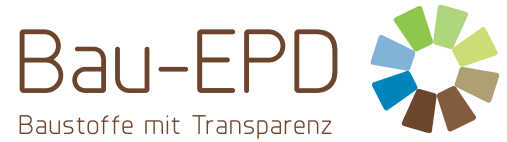 www.bau-epd.atTeil B: Anforderungen an eine EPD fürVollholzproduktePKR-Code: 2.11.1	 	Stand 07.06.2019VersionKommentarStand7.0Neue Struktur gemäß Beschluss 11.5.2017, Einarbeitung von Beschlüssen aus den PKR-Gremiums-Sitzungen Herbst 2016 und 201717.08.20178.0Änderungen gemäß Beschlüssen des PKR-Gremiums Sitzungen seit der letzten Veröffentlichung, Änderungen anlässlich der Prüfung der PKR Beton- und Betonelemente sowie im Zuge der Erstellung und Prüfung der PKR für Betonstahl, die alle PKR betreffen sowie einige redaktionelle Änderungen.Inhaltsverzeichnis wurde aufgenommen.07.06.2019EPD - ENVIRONMENTAL PRODUCT DECLARATIONUMWELT-PRODUKTDEKLARATION nach ISO 14025 und EN 15804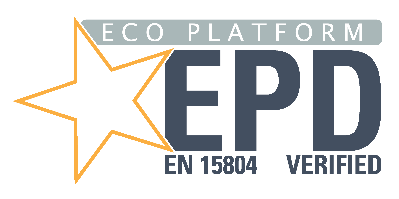 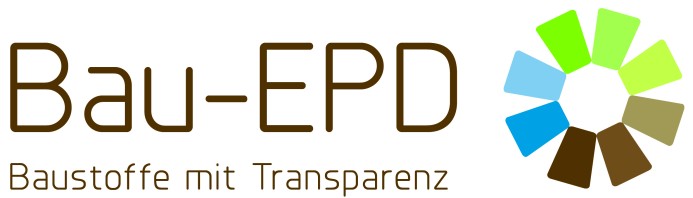 Herausgeber	Bau EPD GmbH, A-1070 Wien, Seidengasse 13/3, www.bau-epd.atProgrammbetreiber	Bau EPD GmbH, A-1070 Wien, Seidengasse 13/3, www.bau-epd.atDeklarationsinhaber	Name des InhabersDeklarationsnummer	Mit Bau EPD GmbH abzustimmenDeklarationsnummer ECO PLATFORM	Mit Bau EPD GmbH abzustimmen Ausstellungsdatum	DatumGültig bis	DatumProduktbezeichnungName und Bezeichnung des ProduktesDeklariertes Bauprodukt / Deklarierte EinheitBenennung des deklarierten Produktes und der deklarierten EinheitGültigkeitsbereichDie Produkte, Werke und deren Standortländer, auf deren Daten die Ökobilanz beruht und für welche die Deklaration gilt, sind zu nennen.Bei Durchschnitts-EPD, muss auf diese Art der EPD hingewiesen werden. Dabei ist die Repräsentativität der Deklaration hinsichtlich des durch die Ökobilanz abgedeckten Produktionsvolumens und der eingesetzten Technologie darzustellen.DeklarationsnummerMit Bau EPD GmbH abzustimmenDeklariertes Bauprodukt / Deklarierte EinheitBenennung des deklarierten Produktes und der deklarierten EinheitGültigkeitsbereichDie Produkte, Werke und deren Standortländer, auf deren Daten die Ökobilanz beruht und für welche die Deklaration gilt, sind zu nennen.Bei Durchschnitts-EPD, muss auf diese Art der EPD hingewiesen werden. Dabei ist die Repräsentativität der Deklaration hinsichtlich des durch die Ökobilanz abgedeckten Produktionsvolumens und der eingesetzten Technologie darzustellen.Deklarationsdaten   Spezifische Daten	   DurchschnittsdatenDeklariertes Bauprodukt / Deklarierte EinheitBenennung des deklarierten Produktes und der deklarierten EinheitGültigkeitsbereichDie Produkte, Werke und deren Standortländer, auf deren Daten die Ökobilanz beruht und für welche die Deklaration gilt, sind zu nennen.Bei Durchschnitts-EPD, muss auf diese Art der EPD hingewiesen werden. Dabei ist die Repräsentativität der Deklaration hinsichtlich des durch die Ökobilanz abgedeckten Produktionsvolumens und der eingesetzten Technologie darzustellen.DeklarationsbasisName der PKRPKR-CodeVersion(PKR geprüft u. zugelassen durch das unabhängige PKR-Gremium)Der Inhaber der Deklaration haftet für die zugrundeliegenden Angaben und Nachweise; eine Haftung der Bau EPD GmbH in Bezug auf Herstellerinformationen, Ökobilanzdaten und Nachweise ist ausgeschlossen.Deklariertes Bauprodukt / Deklarierte EinheitBenennung des deklarierten Produktes und der deklarierten EinheitGültigkeitsbereichDie Produkte, Werke und deren Standortländer, auf deren Daten die Ökobilanz beruht und für welche die Deklaration gilt, sind zu nennen.Bei Durchschnitts-EPD, muss auf diese Art der EPD hingewiesen werden. Dabei ist die Repräsentativität der Deklaration hinsichtlich des durch die Ökobilanz abgedeckten Produktionsvolumens und der eingesetzten Technologie darzustellen.Deklarationsart lt. ÖNORM EN 15804Von der Wiege bis ... .....Datenbank, Software, VersionBenennung der Datenbank, der Software und deren VersionenErsteller der ÖkobilanzName des ErstellersStraßePLZ/OrtDie Europäische Norm EN 15804 dient als Kern-PKR.Unabhängige Verifizierung der Deklaration nach EN ISO 14025:2010     intern                        externVerifizierer 1:	Name, InstitutionVerifizierer 2: 	Name, InstitutionDeklarationsinhaberName des HerstellersStraßePLZ/OrtHerausgeber und ProgrammbetreiberBau EPD GmbHSeidengasse 13/31070 WienÖsterreichNormTitelÖNORM EN 14081-1 2011-03-01 Holzbauwerke - nach Festigkeit sortiertes Bauholz für tragende Zwecke mit rechteckigem QuerschnittBezeichnungWertEinheitHolzarten nach Handelsnamen nach ÖNORM B 3012-Holzfeuchte nach ÖNORM EN 13183-1 oder -2%Holzschutzmittelverwendung (das Prüfprädikat des Holzschutzmittels nach ÖNORM B 3802-2 ist anzugeben)-Druckfestigkeit parallel nach  aktueller Produktnorm oder ETBN/mm2Druckfestigkeit rechtwinklig nach aktueller Produktnorm oder ETBN/mm2Zugfestigkeit parallel nach aktueller Produktnorm oder ETBN/mm2Zugfestigkeit rechtwinklig nach aktueller Produktnorm oder ETBN/mm2Elastizitätsmodul nach aktueller Produktnorm oder ETBN/mm2Schub-/ Scherfestigkeit nach aktueller Produktnorm oder ETBN/mm2Schubmodul nach aktueller Produktnorm oder ETBN/mm2MaßabweichungmmLänge (min. - max.)mBreite (min. - max.)mHöhe (min. - max.)mRohdichte tragende Bauteile nach ÖNORM EN 338, nichttragende Bauteile nach ÖNORM B 3012kg/m3Oberflächenqualität (mögliche Ausprägungsformen sind zu benennen)-Gefährdungsklasse nach ÖNORM B 3802-2-Wärmeleitfähigkeit nach  ÖNORM EN ISO 10456W/(mK)Spezifische Wärmekapazität nach ÖNORM EN ISO 10456kJ/kgKBemessungswert WärmeleitfähigkeitW/(mK)Wasserdampfdiffusionsäquivalente Luftschichtdicke nach ÖNORM EN ISO 10456mWasserdampfdiffusionswiderstandszahl nach ÖNORM EN ISO 10456-Bestandteile:FunktionMassen %Bezeichnung x)z.B. HydrophobierungsmittelVollholzbalkenTragender BauteilBezeichnungWertEinheittragende VollholzprodukteJahrenicht tragende VollholzprodukteUnterscheidung Indoor- und Outdoor etc.Referenzbedingungen die der RSL zu Grunde liegen (wenn relevant)Sinnvolle EinheitenBezeichnungWertEinheitDeklarierte Einheit/Funktionale Einheit1m3Holzfeuchte bei Auslieferung%Rohdichte für Umrechnung in kgkg/m3BezeichnungWertEinheitDeklarierte Einheit/Funktionale Einheit1m2DickemHolzfeuchte bei Auslieferung%Flächengewicht für Umrechnung in kgkg/m2HERSTEL-LUNGS-PHASEHERSTEL-LUNGS-PHASEHERSTEL-LUNGS-PHASEERRICH-TUNGS-PHASEERRICH-TUNGS-PHASENUTZUNGSPHASENUTZUNGSPHASENUTZUNGSPHASENUTZUNGSPHASENUTZUNGSPHASENUTZUNGSPHASENUTZUNGSPHASEENTSORGUNGS-PHASEENTSORGUNGS-PHASEENTSORGUNGS-PHASEENTSORGUNGS-PHASEVorteile und BelastungenA1A2A3A4A5B1B2B3B4B5B6B7C1C2C3C4DRohstoffbereitstellungTransportHerstellungTransportBau / EinbauNutzungInstandhaltungReparaturErsatzUmbau, Erneuerungbetrieblicher Energieeinsatzbetrieblicher WassereinsatzAbbruchTransportAbfallbewirtschaftungEntsorgungWiederverwendungs-, Rückgewinnungs-,RecyclingpotenzialParameter zur Beschreibung des Transportes zur Baustelle (A4)x)WertMessgrößeMittlere TransportentfernungkmFahrzeugtyp nach Kommissionsdirektive  2007/37/EG (Europäischer Emissionsstandard)-Mittlerer Treibstoffverbrauch, Treibstofftyp: ….l/100 kmMittlere TransportmengetMittlere Auslastung (einschließlich Leerfahrten)%Mittlere Rohdichte der transportierten Produktet /m3Volumen-Auslastungsfaktor (Faktor: =1 oder <1 oder ≥ 1 für in Schachteln verpackte oder komprimierte Produkte-Parameter zur Beschreibung des Einbaus ins Gebäude (A5)WertMessgrößeHilfsstoffe für den Einbau (spezifiziert nach Stoffen)kg/tt/tl/tHilfsmittel für den Einbau (spezifiziert nach Type)-Wasserbedarfm3/tl/tSonstiger Ressourceneinsatzkg/tt/tl/tStromverbrauchkWh oder MJ/tWeiterer Energieträger: …………….kWh oder MJ/tMaterialverlust auf der Baustelle vor der Abfallbehandlung, verursacht durch den Einbau des Produktes (spezifiziert nach Stoffen)kg/tOutput-Stoffe (spezifiziert nach Stoffen) infolge der Abfallbehandlung auf der Baustelle, z.B. Sammlung zum Recycling, für die Energierückgewinnung, für die Entsorgung (spezifiziert nach Entsorgungsverfahren)kg/tDirekte Emissionen in die Umgebungsluft (z.B. Staub, VOC), Boden und Wasserkg/tParameter zur Beschreibung der Instandhaltung (B2)WertMessgrößeInformationen zu Unterhalt-Instandhaltungszyklus[Anzahl/RSL]Wasserverbrauch[m3]Hilfsstoffsonstige Ressourcen[kg]Stromverbrauch[kWh]sonstige Energieträger[MJ]Materialverlust[kg]Parameter zur Beschreibung der Reparatur (B3)WertMessgrößeInformationen zu Reparaturprozess-Informationen zu Inspektionsprozess-Reparaturzyklus[Anzahl/RSL]Wasserverbrauch[m3]Hilfsstoff[kg]sonstige Ressourcen[kg]Stromverbrauch[kWh]sonstige Energieträger[MJ]Materialverlust[kg]Parameter zur Beschreibung des Ersatz (B4) bzw. Umbau/ Erneuerung (B5)“WertMessgrößeErsatzzyklus[Anzahl/RSL]Stromverbrauch[kWh]Liter Treibstoff[l/100 km]Austausch von abgenutzten Teilen[kg]Parameter zur Beschreibung der Betrieblichen Energie (B6) bzw. des Wassereinsatzes (B7)“WertMessgrößeWasserverbrauch[m3]Stromverbrauch[kWh]sonstige Energieträger[MJ]Leistung der Ausrüstung[kW]Parameter für die Entsorgungsphase (C1-C4)WertMessgröße Sammelverfahren, spezifiziert nach Artkg getrenntSammelverfahren, spezifiziert nach Artkg gemischtRückholverfahren, spezifiziert nach Artkg WiederverwendungRückholverfahren, spezifiziert nach Artkg RecyclingRückholverfahren, spezifiziert nach Artkg EnergierückgewinnungDeponierung, spezifiziert nach Artkg DeponierungParameter für das Modul (D)WertMessgrößeMaterialien für Wiederverwendung oder Recycling aus A4-A5%Energierückgewinnung bzw. Sekundärbrennstoffe aus A4-A5MJ/t bzw. kg/tMaterialien für Wiederverwendung oder Recycling aus B2-B5%Energierückgewinnung bzw. Sekundärbrennstoffe aus B2-B5MJ/t bzw. kg/tMaterialien für Wiederverwendung oder Recycling aus C1-C4%Energierückgewinnung bzw. Sekundärbrennstoffe aus C1-C4MJ/t bzw. kg/tPara-meterEinheitEinheitA1-A3A4A5B1B2B5B6B7C1C2C3C4DGWPkg CO2 äquivkg CO2 äquivODPkg CFC-11 äquivkg CFC-11 äquivAPkg SO2 äquivkg SO2 äquivEPkg PO43- äquivkg PO43- äquivPOCPkg C2H4 äquivkg C2H4 äquivADPEkg Sb äquivkg Sb äquivADPFMJ HuMJ HuLegendeLegendeGWP = Globales Erwärmungspotenzial; ODP = Abbaupotenzial der stratosphärischen Ozonschicht;
AP = Versauerungspotenzial von Boden und Wasser; EP = Eutrophierungspotenzial; 
POCP = Bildungspotenzial für troposphärisches Ozon; ADPE = Potenzial für den abiotischen Abbau nicht fossiler Ressourcen; ADPF = Potenzial für den abiotischen Abbau fossiler Brennstoffe GWP = Globales Erwärmungspotenzial; ODP = Abbaupotenzial der stratosphärischen Ozonschicht;
AP = Versauerungspotenzial von Boden und Wasser; EP = Eutrophierungspotenzial; 
POCP = Bildungspotenzial für troposphärisches Ozon; ADPE = Potenzial für den abiotischen Abbau nicht fossiler Ressourcen; ADPF = Potenzial für den abiotischen Abbau fossiler Brennstoffe GWP = Globales Erwärmungspotenzial; ODP = Abbaupotenzial der stratosphärischen Ozonschicht;
AP = Versauerungspotenzial von Boden und Wasser; EP = Eutrophierungspotenzial; 
POCP = Bildungspotenzial für troposphärisches Ozon; ADPE = Potenzial für den abiotischen Abbau nicht fossiler Ressourcen; ADPF = Potenzial für den abiotischen Abbau fossiler Brennstoffe GWP = Globales Erwärmungspotenzial; ODP = Abbaupotenzial der stratosphärischen Ozonschicht;
AP = Versauerungspotenzial von Boden und Wasser; EP = Eutrophierungspotenzial; 
POCP = Bildungspotenzial für troposphärisches Ozon; ADPE = Potenzial für den abiotischen Abbau nicht fossiler Ressourcen; ADPF = Potenzial für den abiotischen Abbau fossiler Brennstoffe GWP = Globales Erwärmungspotenzial; ODP = Abbaupotenzial der stratosphärischen Ozonschicht;
AP = Versauerungspotenzial von Boden und Wasser; EP = Eutrophierungspotenzial; 
POCP = Bildungspotenzial für troposphärisches Ozon; ADPE = Potenzial für den abiotischen Abbau nicht fossiler Ressourcen; ADPF = Potenzial für den abiotischen Abbau fossiler Brennstoffe GWP = Globales Erwärmungspotenzial; ODP = Abbaupotenzial der stratosphärischen Ozonschicht;
AP = Versauerungspotenzial von Boden und Wasser; EP = Eutrophierungspotenzial; 
POCP = Bildungspotenzial für troposphärisches Ozon; ADPE = Potenzial für den abiotischen Abbau nicht fossiler Ressourcen; ADPF = Potenzial für den abiotischen Abbau fossiler Brennstoffe GWP = Globales Erwärmungspotenzial; ODP = Abbaupotenzial der stratosphärischen Ozonschicht;
AP = Versauerungspotenzial von Boden und Wasser; EP = Eutrophierungspotenzial; 
POCP = Bildungspotenzial für troposphärisches Ozon; ADPE = Potenzial für den abiotischen Abbau nicht fossiler Ressourcen; ADPF = Potenzial für den abiotischen Abbau fossiler Brennstoffe GWP = Globales Erwärmungspotenzial; ODP = Abbaupotenzial der stratosphärischen Ozonschicht;
AP = Versauerungspotenzial von Boden und Wasser; EP = Eutrophierungspotenzial; 
POCP = Bildungspotenzial für troposphärisches Ozon; ADPE = Potenzial für den abiotischen Abbau nicht fossiler Ressourcen; ADPF = Potenzial für den abiotischen Abbau fossiler Brennstoffe GWP = Globales Erwärmungspotenzial; ODP = Abbaupotenzial der stratosphärischen Ozonschicht;
AP = Versauerungspotenzial von Boden und Wasser; EP = Eutrophierungspotenzial; 
POCP = Bildungspotenzial für troposphärisches Ozon; ADPE = Potenzial für den abiotischen Abbau nicht fossiler Ressourcen; ADPF = Potenzial für den abiotischen Abbau fossiler Brennstoffe GWP = Globales Erwärmungspotenzial; ODP = Abbaupotenzial der stratosphärischen Ozonschicht;
AP = Versauerungspotenzial von Boden und Wasser; EP = Eutrophierungspotenzial; 
POCP = Bildungspotenzial für troposphärisches Ozon; ADPE = Potenzial für den abiotischen Abbau nicht fossiler Ressourcen; ADPF = Potenzial für den abiotischen Abbau fossiler Brennstoffe GWP = Globales Erwärmungspotenzial; ODP = Abbaupotenzial der stratosphärischen Ozonschicht;
AP = Versauerungspotenzial von Boden und Wasser; EP = Eutrophierungspotenzial; 
POCP = Bildungspotenzial für troposphärisches Ozon; ADPE = Potenzial für den abiotischen Abbau nicht fossiler Ressourcen; ADPF = Potenzial für den abiotischen Abbau fossiler Brennstoffe GWP = Globales Erwärmungspotenzial; ODP = Abbaupotenzial der stratosphärischen Ozonschicht;
AP = Versauerungspotenzial von Boden und Wasser; EP = Eutrophierungspotenzial; 
POCP = Bildungspotenzial für troposphärisches Ozon; ADPE = Potenzial für den abiotischen Abbau nicht fossiler Ressourcen; ADPF = Potenzial für den abiotischen Abbau fossiler Brennstoffe GWP = Globales Erwärmungspotenzial; ODP = Abbaupotenzial der stratosphärischen Ozonschicht;
AP = Versauerungspotenzial von Boden und Wasser; EP = Eutrophierungspotenzial; 
POCP = Bildungspotenzial für troposphärisches Ozon; ADPE = Potenzial für den abiotischen Abbau nicht fossiler Ressourcen; ADPF = Potenzial für den abiotischen Abbau fossiler Brennstoffe GWP = Globales Erwärmungspotenzial; ODP = Abbaupotenzial der stratosphärischen Ozonschicht;
AP = Versauerungspotenzial von Boden und Wasser; EP = Eutrophierungspotenzial; 
POCP = Bildungspotenzial für troposphärisches Ozon; ADPE = Potenzial für den abiotischen Abbau nicht fossiler Ressourcen; ADPF = Potenzial für den abiotischen Abbau fossiler Brennstoffe Para-meterEinheitA1-A3A4A5B1B2B5B6B7C1C2C3C4DPEREMJ HuPERMMJ HuPERTMJ HuPENREMJ HuPENRMMJ HuPENRTMJ HuSMkgRSFMJ HuNRSFMJ HuFWm3LegendeLegendePERE = Erneuerbare Primärenergie als Energieträger; PERM = Erneuerbare Primärenergie zur stofflichen Nutzung; PERT = Total erneuerbare Primärenergie; PENRE = Nicht-erneuerbare Primärenergie als Energieträger; PENRM = Nicht-erneuerbare Primärenergie zur stofflichen Nutzung; PENRT = Total nicht erneuerbare Primärenergie; SM = Einsatz von Sekundärstoffen; RSF = Erneuerbare Sekundärbrennstoffe; NRSF = Nicht erneuerbare Sekundärbrennstoffe; 
FW = Einsatz von Süßwasserressourcen PERE = Erneuerbare Primärenergie als Energieträger; PERM = Erneuerbare Primärenergie zur stofflichen Nutzung; PERT = Total erneuerbare Primärenergie; PENRE = Nicht-erneuerbare Primärenergie als Energieträger; PENRM = Nicht-erneuerbare Primärenergie zur stofflichen Nutzung; PENRT = Total nicht erneuerbare Primärenergie; SM = Einsatz von Sekundärstoffen; RSF = Erneuerbare Sekundärbrennstoffe; NRSF = Nicht erneuerbare Sekundärbrennstoffe; 
FW = Einsatz von Süßwasserressourcen PERE = Erneuerbare Primärenergie als Energieträger; PERM = Erneuerbare Primärenergie zur stofflichen Nutzung; PERT = Total erneuerbare Primärenergie; PENRE = Nicht-erneuerbare Primärenergie als Energieträger; PENRM = Nicht-erneuerbare Primärenergie zur stofflichen Nutzung; PENRT = Total nicht erneuerbare Primärenergie; SM = Einsatz von Sekundärstoffen; RSF = Erneuerbare Sekundärbrennstoffe; NRSF = Nicht erneuerbare Sekundärbrennstoffe; 
FW = Einsatz von Süßwasserressourcen PERE = Erneuerbare Primärenergie als Energieträger; PERM = Erneuerbare Primärenergie zur stofflichen Nutzung; PERT = Total erneuerbare Primärenergie; PENRE = Nicht-erneuerbare Primärenergie als Energieträger; PENRM = Nicht-erneuerbare Primärenergie zur stofflichen Nutzung; PENRT = Total nicht erneuerbare Primärenergie; SM = Einsatz von Sekundärstoffen; RSF = Erneuerbare Sekundärbrennstoffe; NRSF = Nicht erneuerbare Sekundärbrennstoffe; 
FW = Einsatz von Süßwasserressourcen PERE = Erneuerbare Primärenergie als Energieträger; PERM = Erneuerbare Primärenergie zur stofflichen Nutzung; PERT = Total erneuerbare Primärenergie; PENRE = Nicht-erneuerbare Primärenergie als Energieträger; PENRM = Nicht-erneuerbare Primärenergie zur stofflichen Nutzung; PENRT = Total nicht erneuerbare Primärenergie; SM = Einsatz von Sekundärstoffen; RSF = Erneuerbare Sekundärbrennstoffe; NRSF = Nicht erneuerbare Sekundärbrennstoffe; 
FW = Einsatz von Süßwasserressourcen PERE = Erneuerbare Primärenergie als Energieträger; PERM = Erneuerbare Primärenergie zur stofflichen Nutzung; PERT = Total erneuerbare Primärenergie; PENRE = Nicht-erneuerbare Primärenergie als Energieträger; PENRM = Nicht-erneuerbare Primärenergie zur stofflichen Nutzung; PENRT = Total nicht erneuerbare Primärenergie; SM = Einsatz von Sekundärstoffen; RSF = Erneuerbare Sekundärbrennstoffe; NRSF = Nicht erneuerbare Sekundärbrennstoffe; 
FW = Einsatz von Süßwasserressourcen PERE = Erneuerbare Primärenergie als Energieträger; PERM = Erneuerbare Primärenergie zur stofflichen Nutzung; PERT = Total erneuerbare Primärenergie; PENRE = Nicht-erneuerbare Primärenergie als Energieträger; PENRM = Nicht-erneuerbare Primärenergie zur stofflichen Nutzung; PENRT = Total nicht erneuerbare Primärenergie; SM = Einsatz von Sekundärstoffen; RSF = Erneuerbare Sekundärbrennstoffe; NRSF = Nicht erneuerbare Sekundärbrennstoffe; 
FW = Einsatz von Süßwasserressourcen PERE = Erneuerbare Primärenergie als Energieträger; PERM = Erneuerbare Primärenergie zur stofflichen Nutzung; PERT = Total erneuerbare Primärenergie; PENRE = Nicht-erneuerbare Primärenergie als Energieträger; PENRM = Nicht-erneuerbare Primärenergie zur stofflichen Nutzung; PENRT = Total nicht erneuerbare Primärenergie; SM = Einsatz von Sekundärstoffen; RSF = Erneuerbare Sekundärbrennstoffe; NRSF = Nicht erneuerbare Sekundärbrennstoffe; 
FW = Einsatz von Süßwasserressourcen PERE = Erneuerbare Primärenergie als Energieträger; PERM = Erneuerbare Primärenergie zur stofflichen Nutzung; PERT = Total erneuerbare Primärenergie; PENRE = Nicht-erneuerbare Primärenergie als Energieträger; PENRM = Nicht-erneuerbare Primärenergie zur stofflichen Nutzung; PENRT = Total nicht erneuerbare Primärenergie; SM = Einsatz von Sekundärstoffen; RSF = Erneuerbare Sekundärbrennstoffe; NRSF = Nicht erneuerbare Sekundärbrennstoffe; 
FW = Einsatz von Süßwasserressourcen PERE = Erneuerbare Primärenergie als Energieträger; PERM = Erneuerbare Primärenergie zur stofflichen Nutzung; PERT = Total erneuerbare Primärenergie; PENRE = Nicht-erneuerbare Primärenergie als Energieträger; PENRM = Nicht-erneuerbare Primärenergie zur stofflichen Nutzung; PENRT = Total nicht erneuerbare Primärenergie; SM = Einsatz von Sekundärstoffen; RSF = Erneuerbare Sekundärbrennstoffe; NRSF = Nicht erneuerbare Sekundärbrennstoffe; 
FW = Einsatz von Süßwasserressourcen PERE = Erneuerbare Primärenergie als Energieträger; PERM = Erneuerbare Primärenergie zur stofflichen Nutzung; PERT = Total erneuerbare Primärenergie; PENRE = Nicht-erneuerbare Primärenergie als Energieträger; PENRM = Nicht-erneuerbare Primärenergie zur stofflichen Nutzung; PENRT = Total nicht erneuerbare Primärenergie; SM = Einsatz von Sekundärstoffen; RSF = Erneuerbare Sekundärbrennstoffe; NRSF = Nicht erneuerbare Sekundärbrennstoffe; 
FW = Einsatz von Süßwasserressourcen PERE = Erneuerbare Primärenergie als Energieträger; PERM = Erneuerbare Primärenergie zur stofflichen Nutzung; PERT = Total erneuerbare Primärenergie; PENRE = Nicht-erneuerbare Primärenergie als Energieträger; PENRM = Nicht-erneuerbare Primärenergie zur stofflichen Nutzung; PENRT = Total nicht erneuerbare Primärenergie; SM = Einsatz von Sekundärstoffen; RSF = Erneuerbare Sekundärbrennstoffe; NRSF = Nicht erneuerbare Sekundärbrennstoffe; 
FW = Einsatz von Süßwasserressourcen PERE = Erneuerbare Primärenergie als Energieträger; PERM = Erneuerbare Primärenergie zur stofflichen Nutzung; PERT = Total erneuerbare Primärenergie; PENRE = Nicht-erneuerbare Primärenergie als Energieträger; PENRM = Nicht-erneuerbare Primärenergie zur stofflichen Nutzung; PENRT = Total nicht erneuerbare Primärenergie; SM = Einsatz von Sekundärstoffen; RSF = Erneuerbare Sekundärbrennstoffe; NRSF = Nicht erneuerbare Sekundärbrennstoffe; 
FW = Einsatz von Süßwasserressourcen Para-meterEinheitA1-A3A4A5B1B2B5B6B7C1C2C3C4DHWDkgNHWDkgRWDkgCRUkgMFRkgMERkgEEEMJEETMJLegendeLegendeHWD = Gefährlicher Abfall zur Deponie; NHWD = Entsorgter nicht gefährlicher Abfall; RWD = Entsorgter radioaktiver Abfall; CRU =Komponenten für die Wiederverwendung; MFR = Stoffe zum Recycling; MER = Stoffe für die Energierückgewinnung; EEE = Exportierte Energie elektrisch; 
EET = Exportierte Energie thermischHWD = Gefährlicher Abfall zur Deponie; NHWD = Entsorgter nicht gefährlicher Abfall; RWD = Entsorgter radioaktiver Abfall; CRU =Komponenten für die Wiederverwendung; MFR = Stoffe zum Recycling; MER = Stoffe für die Energierückgewinnung; EEE = Exportierte Energie elektrisch; 
EET = Exportierte Energie thermischHWD = Gefährlicher Abfall zur Deponie; NHWD = Entsorgter nicht gefährlicher Abfall; RWD = Entsorgter radioaktiver Abfall; CRU =Komponenten für die Wiederverwendung; MFR = Stoffe zum Recycling; MER = Stoffe für die Energierückgewinnung; EEE = Exportierte Energie elektrisch; 
EET = Exportierte Energie thermischHWD = Gefährlicher Abfall zur Deponie; NHWD = Entsorgter nicht gefährlicher Abfall; RWD = Entsorgter radioaktiver Abfall; CRU =Komponenten für die Wiederverwendung; MFR = Stoffe zum Recycling; MER = Stoffe für die Energierückgewinnung; EEE = Exportierte Energie elektrisch; 
EET = Exportierte Energie thermischHWD = Gefährlicher Abfall zur Deponie; NHWD = Entsorgter nicht gefährlicher Abfall; RWD = Entsorgter radioaktiver Abfall; CRU =Komponenten für die Wiederverwendung; MFR = Stoffe zum Recycling; MER = Stoffe für die Energierückgewinnung; EEE = Exportierte Energie elektrisch; 
EET = Exportierte Energie thermischHWD = Gefährlicher Abfall zur Deponie; NHWD = Entsorgter nicht gefährlicher Abfall; RWD = Entsorgter radioaktiver Abfall; CRU =Komponenten für die Wiederverwendung; MFR = Stoffe zum Recycling; MER = Stoffe für die Energierückgewinnung; EEE = Exportierte Energie elektrisch; 
EET = Exportierte Energie thermischHWD = Gefährlicher Abfall zur Deponie; NHWD = Entsorgter nicht gefährlicher Abfall; RWD = Entsorgter radioaktiver Abfall; CRU =Komponenten für die Wiederverwendung; MFR = Stoffe zum Recycling; MER = Stoffe für die Energierückgewinnung; EEE = Exportierte Energie elektrisch; 
EET = Exportierte Energie thermischHWD = Gefährlicher Abfall zur Deponie; NHWD = Entsorgter nicht gefährlicher Abfall; RWD = Entsorgter radioaktiver Abfall; CRU =Komponenten für die Wiederverwendung; MFR = Stoffe zum Recycling; MER = Stoffe für die Energierückgewinnung; EEE = Exportierte Energie elektrisch; 
EET = Exportierte Energie thermischHWD = Gefährlicher Abfall zur Deponie; NHWD = Entsorgter nicht gefährlicher Abfall; RWD = Entsorgter radioaktiver Abfall; CRU =Komponenten für die Wiederverwendung; MFR = Stoffe zum Recycling; MER = Stoffe für die Energierückgewinnung; EEE = Exportierte Energie elektrisch; 
EET = Exportierte Energie thermischHWD = Gefährlicher Abfall zur Deponie; NHWD = Entsorgter nicht gefährlicher Abfall; RWD = Entsorgter radioaktiver Abfall; CRU =Komponenten für die Wiederverwendung; MFR = Stoffe zum Recycling; MER = Stoffe für die Energierückgewinnung; EEE = Exportierte Energie elektrisch; 
EET = Exportierte Energie thermischHWD = Gefährlicher Abfall zur Deponie; NHWD = Entsorgter nicht gefährlicher Abfall; RWD = Entsorgter radioaktiver Abfall; CRU =Komponenten für die Wiederverwendung; MFR = Stoffe zum Recycling; MER = Stoffe für die Energierückgewinnung; EEE = Exportierte Energie elektrisch; 
EET = Exportierte Energie thermischHWD = Gefährlicher Abfall zur Deponie; NHWD = Entsorgter nicht gefährlicher Abfall; RWD = Entsorgter radioaktiver Abfall; CRU =Komponenten für die Wiederverwendung; MFR = Stoffe zum Recycling; MER = Stoffe für die Energierückgewinnung; EEE = Exportierte Energie elektrisch; 
EET = Exportierte Energie thermischHWD = Gefährlicher Abfall zur Deponie; NHWD = Entsorgter nicht gefährlicher Abfall; RWD = Entsorgter radioaktiver Abfall; CRU =Komponenten für die Wiederverwendung; MFR = Stoffe zum Recycling; MER = Stoffe für die Energierückgewinnung; EEE = Exportierte Energie elektrisch; 
EET = Exportierte Energie thermischHerausgeberBau EPD GmbHSeidengasse 13/31070 WienÖsterreichTel	+43 699 15 900 500Mail	office@bau-epd.atWeb	www.bau-epd.atProgrammbetreiberBau EPD GmbHSeidengasse 13/31070 WienÖsterreichTel	+43 699 15 900 500Mail	office@bau-epd.atWeb	www.bau-epd.atLogoErsteller der ÖkobilanzName des Erstellers PersonName des Erstellers Institution (wenn rel.)StraßePLZ/OrtMail Person ErstellerTel	Fax	 Mail	Web	LogoInhaber der DeklarationName des ErstellersStraßePLZ/OrtTel	Fax	Mail	Web	